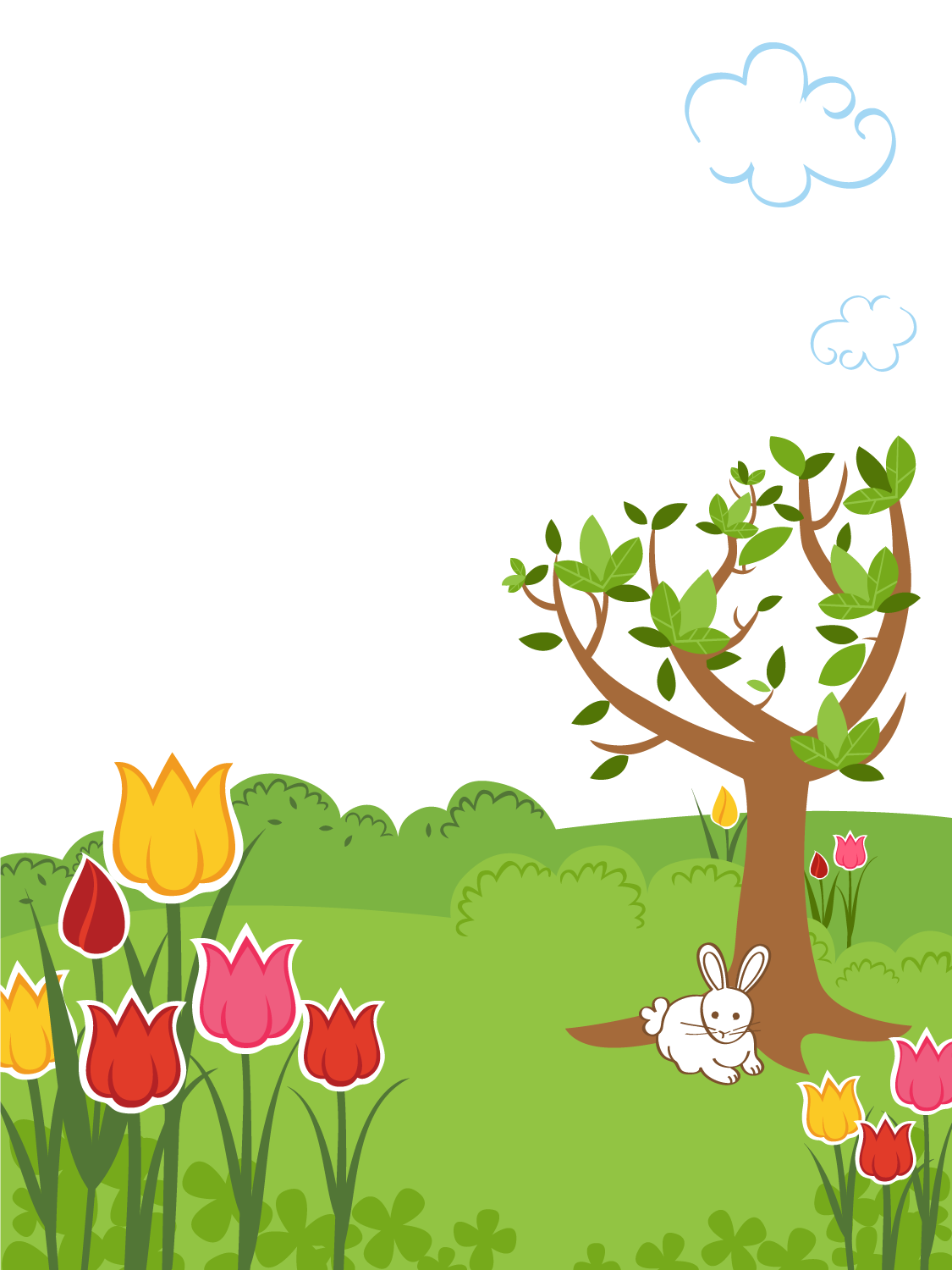 TAUFURKUNDE$Vorname$ $Name$getauft am $Taufdatum$ 
in der $Kirche$